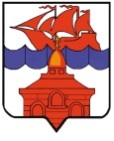 РОССИЙСКАЯ ФЕДЕРАЦИЯКРАСНОЯРСКИЙ КРАЙТАЙМЫРСКИЙ ДОЛГАНО-НЕНЕЦКИЙ МУНИЦИПАЛЬНЫЙ РАЙОНАДМИНИСТРАЦИЯ СЕЛЬСКОГО ПОСЕЛЕНИЯ ХАТАНГАПОСТАНОВЛЕНИЕ22.12.2021 г.                                                                                                                      № 164 - ПО внесении изменений в постановление Администрации сельского поселения Хатанга от 21.02.2020 № 021-П «Об утверждении Порядка предоставления субсидии юридическим лицам (за исключением государственных (муниципальных) учреждений), индивидуальным предпринимателям на возмещение затрат (недополученных доходов) связанных с предоставлением услуг бани населению сельского поселения Хатанга»На основании Постановления Правительства Российской Федерации от 18.09.2020 № 1492 «Об общих требованиях к нормативным правовым актам, муниципальным правовым актам, регулирующим предоставление субсидий, в том числе грантов в форме субсидий, юридическим лицам, индивидуальным предпринимателям, а также физическим лицам – производителям товаров, работ, услуг, и о признании утратившими силу некоторых актов Правительства Российской Федерации и отдельных положений некоторых актов Правительства Российской Федерации»,ПОСТАНОВЛЯЮ:Внести в постановление Администрации сельского поселения Хатанга от 21.02.2020 № 021-П «Об утверждении Порядка предоставления субсидии юридическим лицам (за исключением государственных (муниципальных) учреждений), индивидуальным предпринимателям на возмещение затрат (недополученных доходов) связанных с предоставлением услуг бани населению сельского поселения Хатанга» (далее – постановление) следующие изменения:В пункте 2.1. приложения к постановлению слова в скобках: «… (далее – Единый портал),…» читать с дополнением «… - далее – Единый портал, размещение производится с 01.01.2025 года),…»Опубликовать постановление в Информационном бюллетене Хатангского сельского   Совета депутатов и Администрации сельского поселения Хатанга и на официальном сайте органов местного самоуправления сельского поселения Хатанга www.hatanga24.ru. Контроль за исполнением настоящего постановления оставляю за собой.Постановление вступает в силу с момента подписания.Глава сельского поселения Хатанга           			                        А.С. Скрипкин